Акция «Голубь мира»Летите, голуби, летите!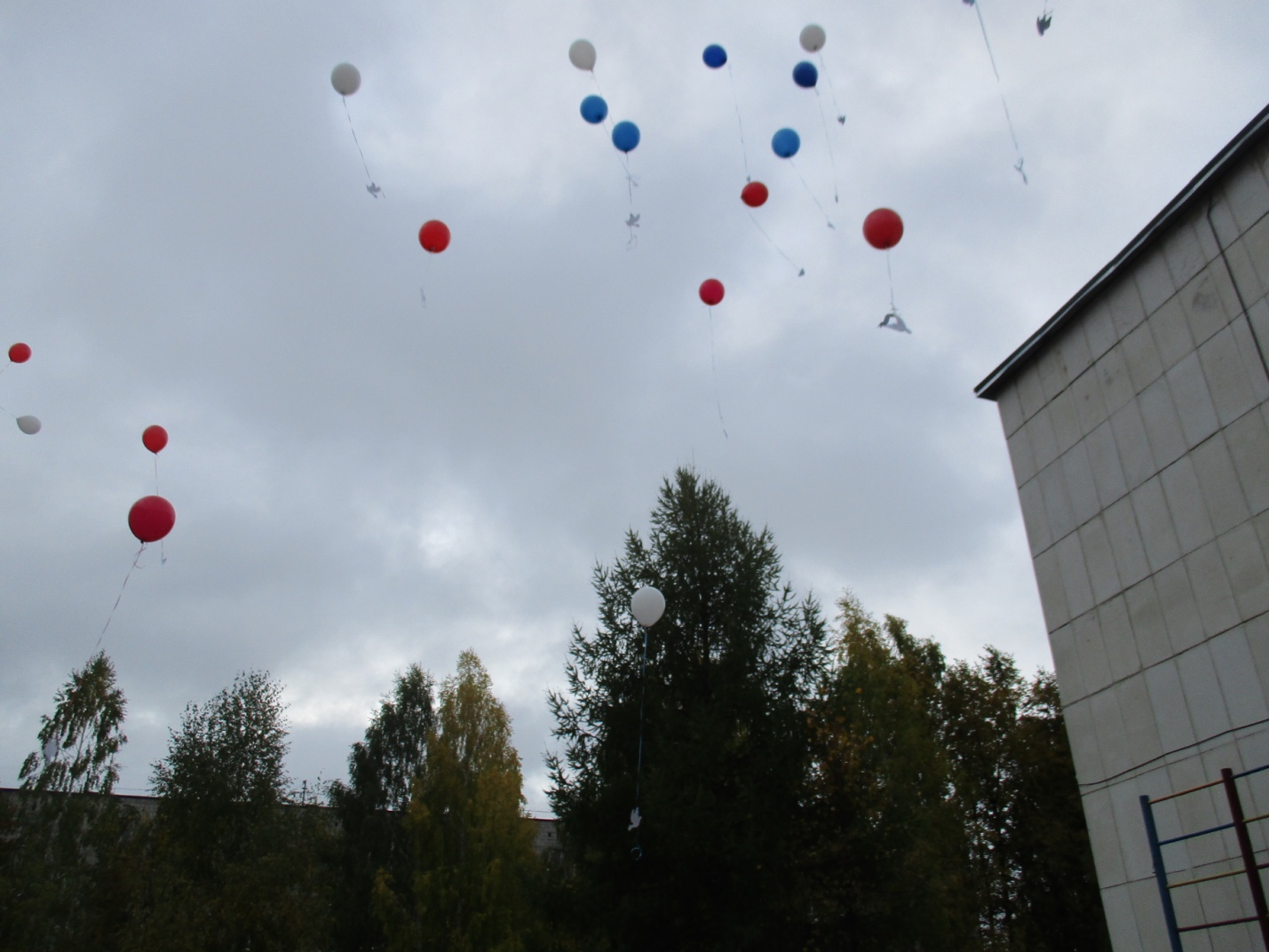 Мир во всем мире - что может быть важнее? Как прекрасно радоваться пришедшему новому дню и дышать чистым воздухом. Мир всегда был и есть необходимостью всего человечества. Все люди нашей планеты отмечают Всемирный день мира 21 сентября, как отказ от насилия и братоубийственных войн.            Наше дошкольное образовательное учреждение детский сад  № 51 «Родничок» присоединилось к данной  акции. Дети с дошкольного возраста знают, что мир – это счастливая жизнь, это спокойствие, радость, тепло семьи.  В период подготовки  к акции «Голубь мира»   педагоги еще раз напомнили  детям,   что нужно беречь мир во всем мире, что самое важное – это человеческая жизнь, жизнь без войны, без горечи утрат, без разрухи, жизнь без чувства постоянной опасности.Дети старшего дошкольного возраста гр. № 4, 6, 9, 11,12 с  интересом и старанием изготовили   белых  голубей.        21 сентября даже несмотря на небольшой дождь, дети, воспитатели, родители, другие работники детского сада вышли на   улицу, читали стихи  пели песню  о  мире на земле,  а потом   единовременно, запустили их в небо белых  бумажных  голубей , привязанных  к воздушным шарам ,  под песню И. Дунаевского «Летите, голуби, летите» как символ мирных намерений: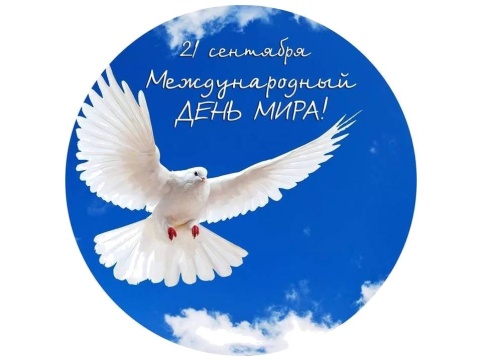 Белые голуби - цвет чистоты!Белые голуби - знак красоты! Белые голуби, счастье несите,Радость и мир на Земле всем дарите!                                                                       О.П. Спирина, воспитатель 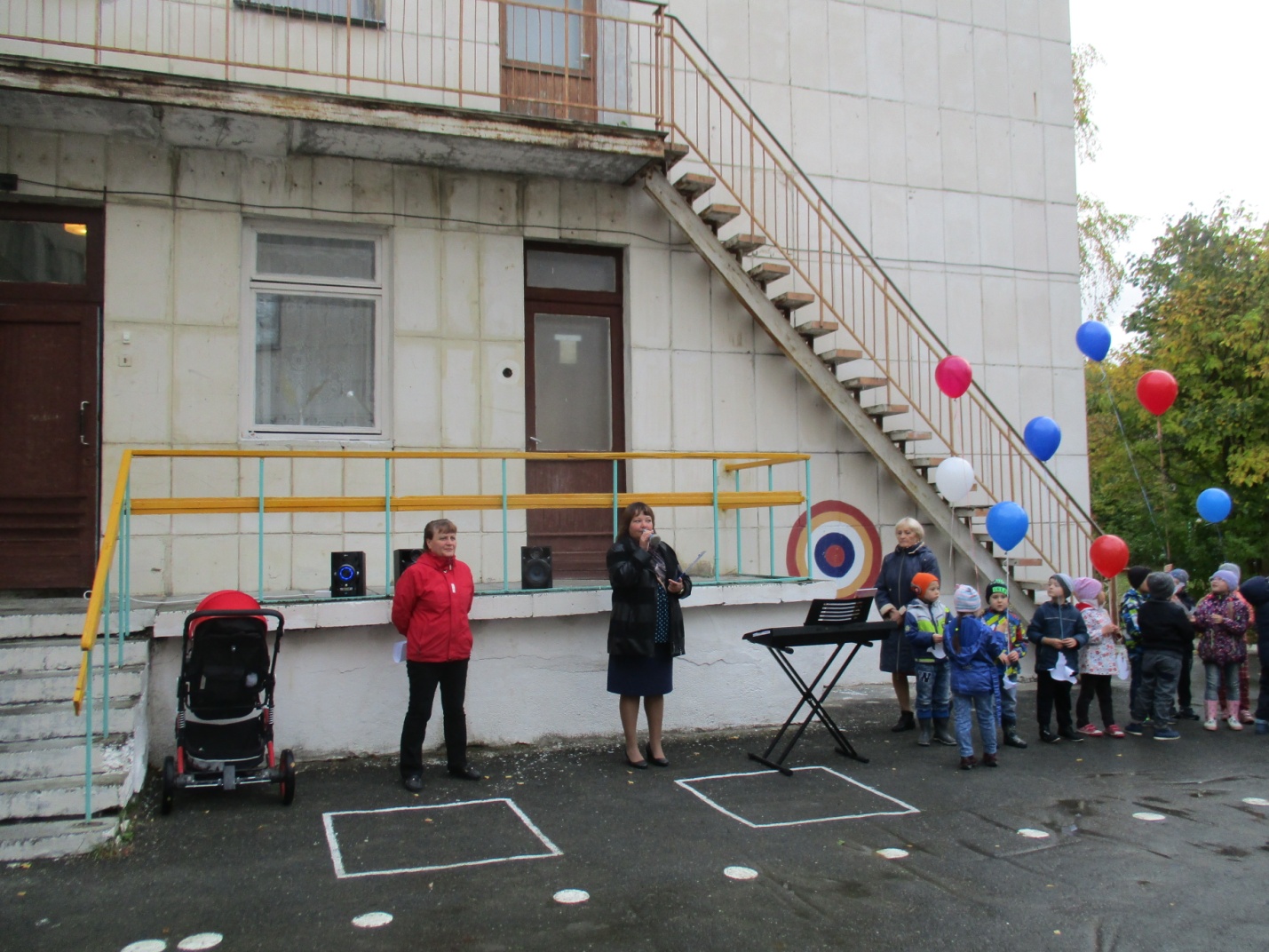 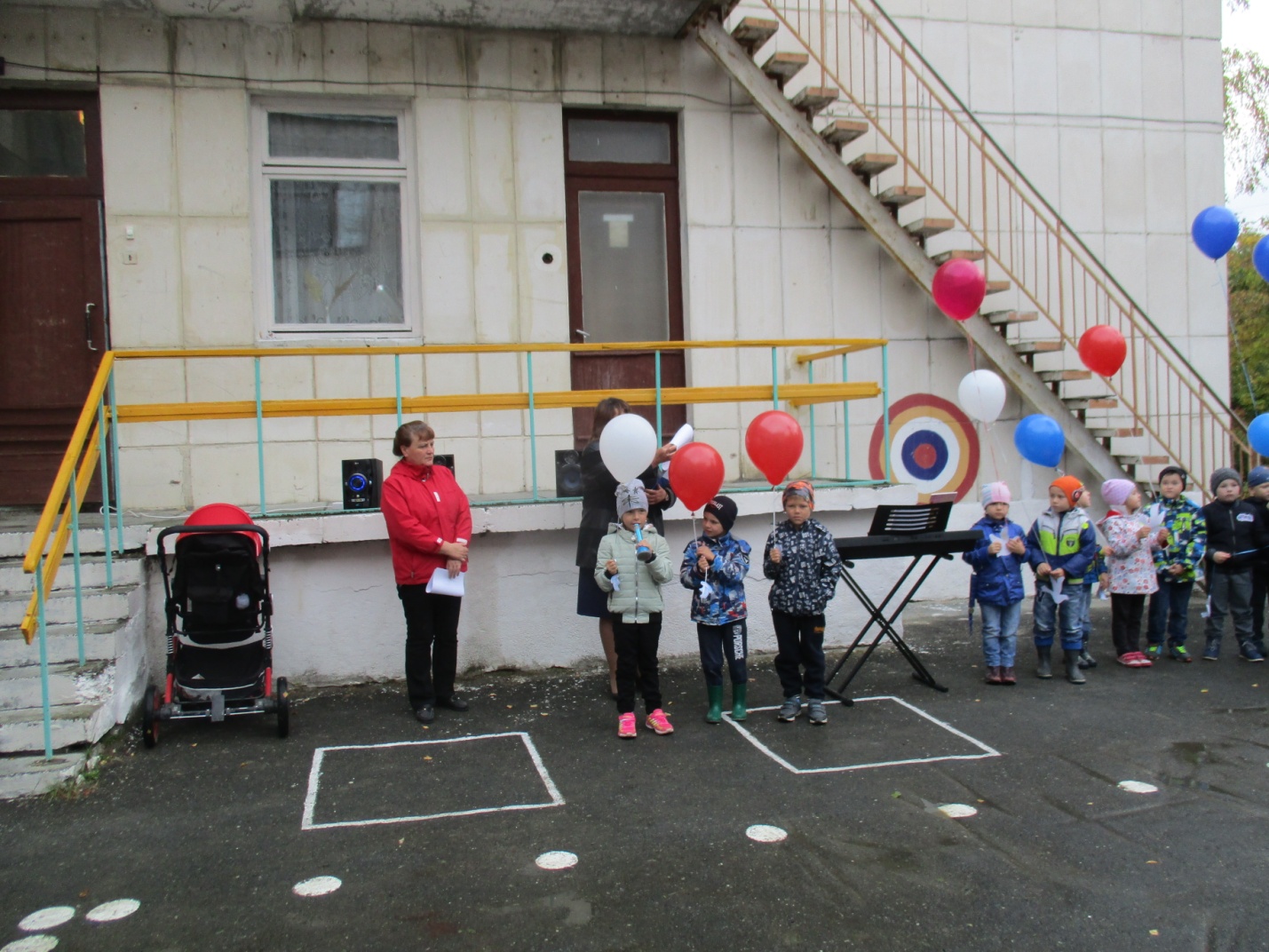 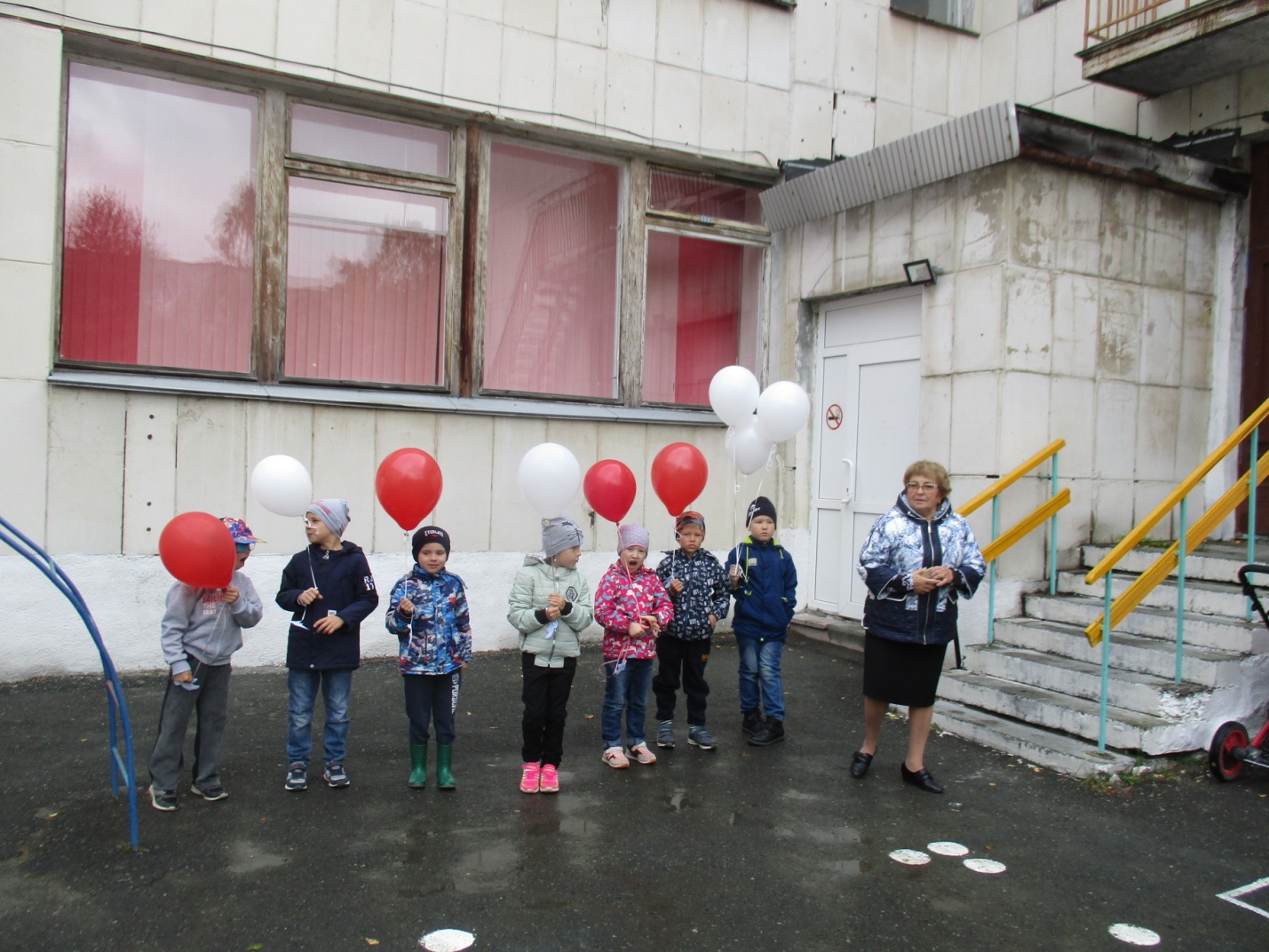 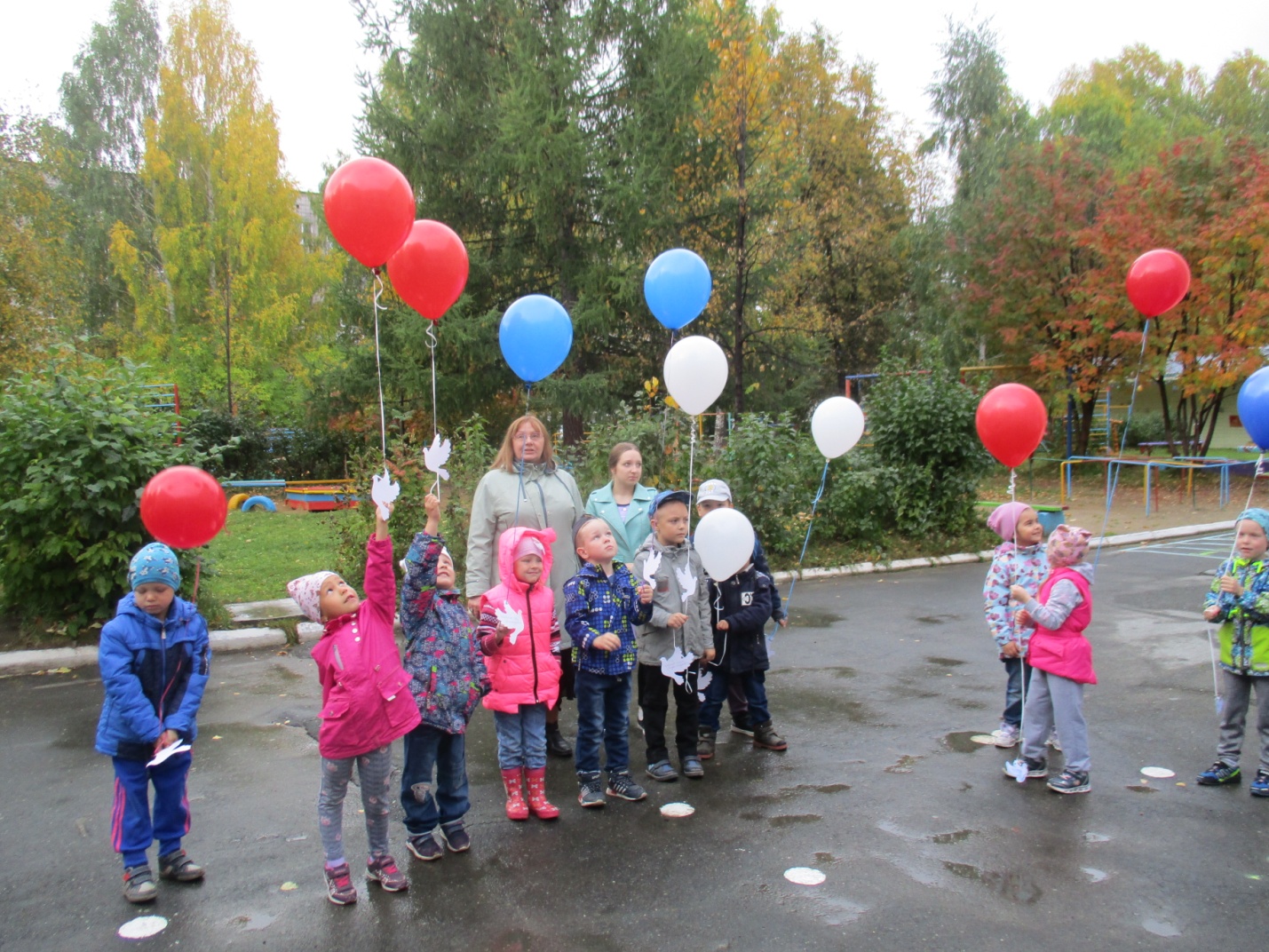 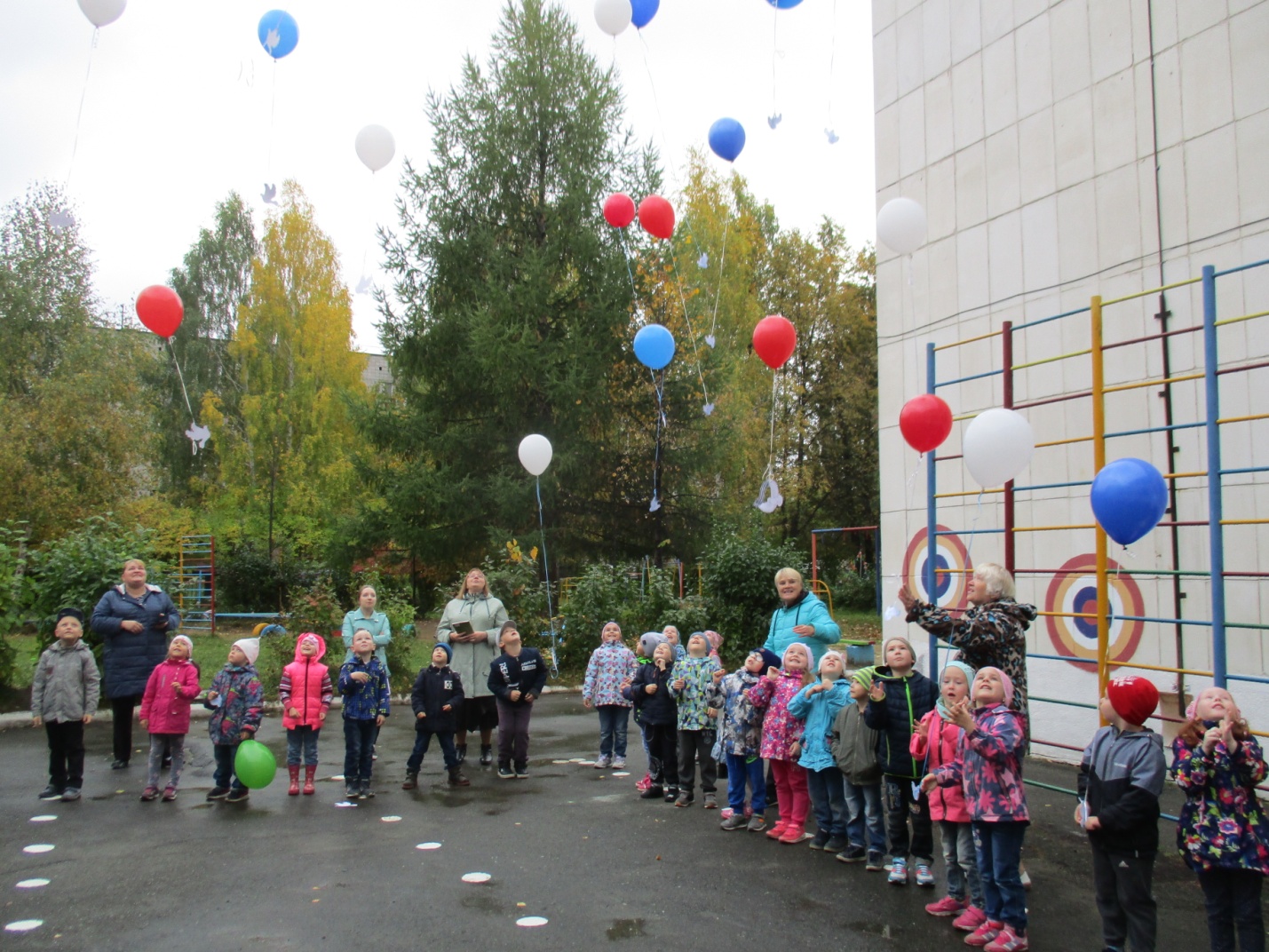 